Publicado en España el 14/11/2016 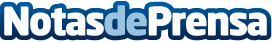 Llega a España la primera edición de los CyberDays los próximos 23 y 24  de noviembreLa nueva cita del ecommerce español contará con productos y empresas  de todos los sectores ofreciendo descuentos que pueden llegar hasta el 40% en todos los productosDatos de contacto:Saul Alonsowww.cyberdays.esNota de prensa publicada en: https://www.notasdeprensa.es/llega-a-espana-la-primera-edicion-de-los_1 Categorias: Telecomunicaciones E-Commerce http://www.notasdeprensa.es